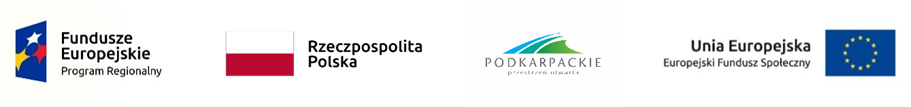  „Podkarpaccy przedsiębiorcy na start!”
 DO UDZIAŁU W PROJEKCIE ZAPRASZAMY OSOBY:W wieku 30 lat i więcej (od dnia 30 urodzin)Zamieszkujące na obszarze woj. podkarpackiegoPosiadające status osoby bezrobotnej, biernej zawodowo lub pracującej, w tym:osoby w najtrudniejszej sytuacji na rynku pracy tj., osoby 50+, osoby długotrwale bezrobotne, osoby z niepełnosprawnościami, osoby o niskich kwalifikacjach, kobietybezrobotni mężczyźni w wieku 30-49 lat (nie będący w najtrudniejszej sytuacji na rynku) z zastrzeżeniem, że w ramach projektu niniejsza grupa nie może stanowić więcej niż 20% ogólnej liczby osób bezrobotnych uczestniczących w projekcieosoby ubogie pracujące, osoby zatrudnione na umowach krótkoterminowych oraz pracujący w ramach umów cywilnoprawnychrolnicy i członkowie ich rodzin – osoby posiadające nieruchomość rolną lub członkowie ich rodzin podlegające ubez. emerytalnemu i rentowemu z tyt. prowadzenia gospodarstwa rolnego, nie przekraczającego 2 ha przeliczeniowe, którzy chcą odejść z rolnictwa (zarejestrowani jako osoby bezrobotne w PUP)Zamierzające rozpocząć prowadzenie działalności gospodarczejW RAMACH PROJEKTU OFERUJEMY:bezzwrotna dotacja inwestycyjna na rozpoczęcie działalności w wysokości 23 050 złwsparcie finansowe pomostowe w wysokości 2 000 zł/miesiąc przez 12 miesięcyZAPEWNIAMY:ubezpieczenie NNWwsparcie szkoleniowe z zakresu zakładania i prowadzenia działalności gospodarczej (48h)zwrot kosztów dojazdu, zwrot kosztów opieki nad dziećmi/osobami zależnymi, materiały szkoleniowe, cateringUDZIAŁ W PROJEKCIE JEST BEZPŁATNY!Do udziału w projekcie zapraszamy zarówno kobiety jak i mężczyznBiuro projektu:Al. Piłsudskiego 34, 35-001 Rzeszów (C.H. Europa II – 4 piętro)   tel.: 882 053 817e-mail: przedsiebiorcynastart@gmail.com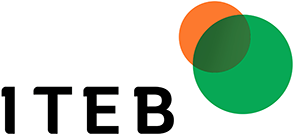 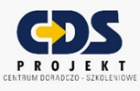 www.nexoris.pl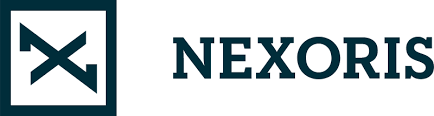 Projekt „Podkarpaccy przedsiębiorcy na start” współfinansowany ze środków Europejskiego Funduszu Społecznego realizowany przez Nexoris Sp.z o.o. w partnerstwie z Centrum Doradczo Szkoleniowe PROJEKT Mariusz i Dorota Golińscy oraz ITEB Beata Mierzejewska w ramach Regionalnego Programu Operacyjnego Województwa Podkarpackiego na lata 2014-2020.Oś Priorytetowa VII Regionalny Rynek PracyDziałanie 7.3. Wsparcie rozwoju przedsiębiorczościDofinansowanie projektu: 3 822  196,06Wkład UE: 3 347 677,40 złwww.mapadotacji.gov.pl